9. b. tételHazánk idegenforgalmaAz idegenforgalom szerepe:A szolgáltatások kiemelkedő ágazataFontos devizabevétteli forrás ► javítja a gazdasági egyensúlytMunkalehetőséget biztosít, sok idénymunkaHozzájárul a szolgáltatások és az infrastruktúra fejlődéséhez (banki szolgáltatások, út- és szállodaépítés, telefonhálózat) ► kedvező hatás az egész gazdaság fejlődésérreTermékeink számára bővülő piacot biztosít: élelmiszerek, hungarikumok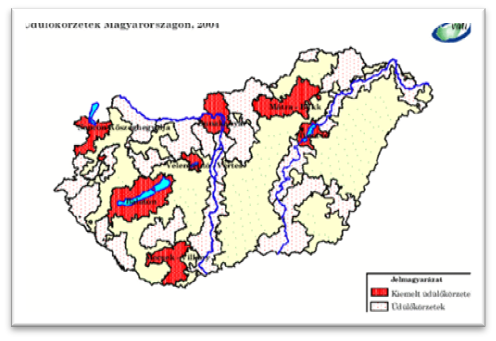 Hazánk legfontosabb idegenforglmi adottságai:Fürdőzésre alkalmas tavak: Balaton, Velencei-tóTájképi szépség, vízisportok, természeti és kulturális látnivalók.Legismertebb és az egyik leglátogatottabb körzet a Balaton.Budapest és környéke, a DunakanyarEgész évben látogatott, sokféle vonzerő: történelmi, építészeti emlékek, tájképi szépség, kulturális-és tudományos rendezvények, gyógyfürdők.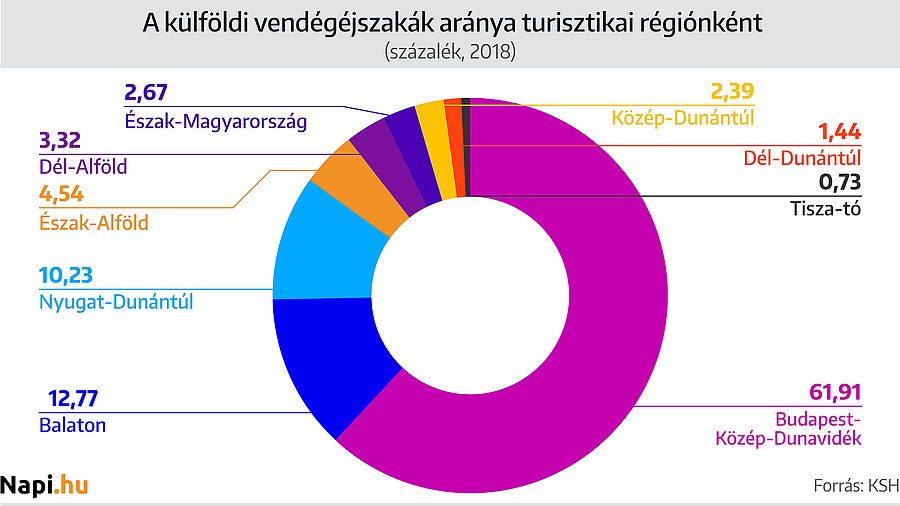 Történelmi városok építészeti és kulturális emlékei, néprajzi emlékeket őrző települések, falumúzeumok pl. Eger, HollókőNagy kiterjedésű puszták: tájképi érték, a védett élővilág ritkaságai, gazdálkodási emlékek, hagyományok pl. Hortobágy, BugacGyógyvizek: pl. Hévíz, HajdúszoboszlóCseppkőbarlangok pl. AggtelekA magyar konyha és a történelemi borvidékek nyújtotta élvezetek.VadállományFesztiválturizmus: Sziget, VOLT, Tavaszi Fesztivál, SZIN, Szegedi Szabadtéri Játékok, Balaton SoundJavaslat a Balaton nyújtotta lehetőségek jobb kihasználására:A szezon meghosszabbítása: kulturális vagy sportrendezvények az elő-és az utószezonban, túraprogramok, kerékpáros turizmus, borturizmus fejlesztése, megfelelő reklámtevékenység